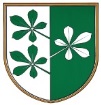 OBČINA KIDRIČEVOObčinski svet Kopališka ul. 142325 Kidričevo									Predlog sklepaNa podlagi 15. in 46. člena Statuta Občine Kidričevo (Uradno glasilo slovenskih občin, št. 62/16 in 16/18) 15. člena Odloka o območjih in delu krajevnih odborov (Uradni list RS, št. 83/99, 94/00 in Uradno glasilo slovenskih občin, št. 9/07)  je občinski svet Občine Kidričevo, na ___. redni seji, dne ________, sprejelS  K  L  E  Po imenovanju Krajevnega odbora ApačeV Krajevni odbor Apače  se imenujejo:1. Tomaž Vidovič, Apače 3002. Boštjan Beranič, Apače 1113. Simon Skledar, Apače 261/a4. Leon Tašner, Apače 1655. David Širovnik, Apače 114Štev. 011-13/2023Dne  								Anton Leskovar;								župan								Občine Kidričevo 